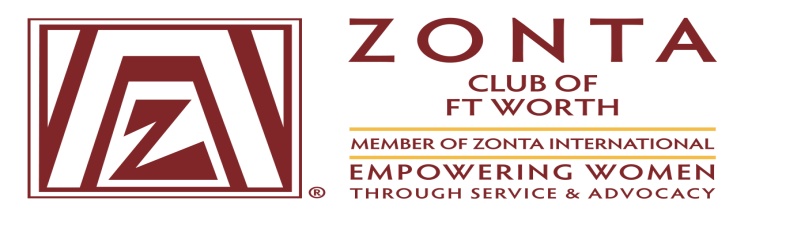 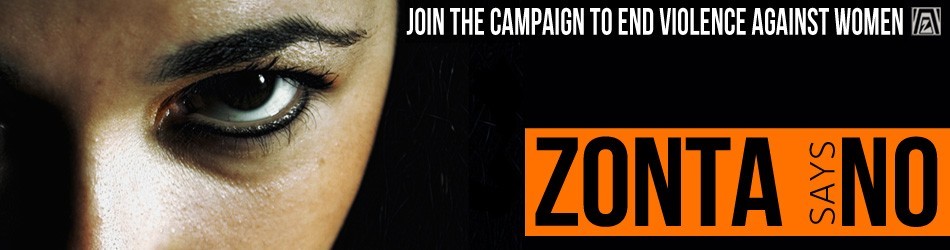 ZONTA SAYS “NO” TO THE 119 TEXAS WOMEN 
WHO WERE MURDERED IN 2013 BY THEIR INTIMATE PARTNERS.5 CHILDREN WERE MURDERED ALONG WITH THEM.FOLLOWING ARE THEIR STORIES………Teresa Hoyle – Dead at Age 39. Kevin McKelvey, 39, shot and killed his ex-girlfriend Teresa at the home they once shared.  He also killed Teresa's daughter, 22.  McKelvey, who had previously served a 14-yr sentence for attempted murder, received a life sentence without parole for killing Teresa and her daughter.  Teresa is survived by her 10-year old twin daughters.Skye Harvey, Dead at Age 20. Andrew Harvey, 21, shot and killed his wife Skye in their home.  Harvey then took their infant son to a relative’s home in Nacogdoches County.  A concerned family member contacted Rockport Police, who discovered Skye’s body during a welfare check.  Authorities arrested Harvey and charged him with murder.  Skye is survived by her son, age 8 months.Barbara Devers, Dead at Age 35. Abinadab Rubalcava, 54, beat and killed his girlfriend Barbara in the home they shared.  He also killed Barbara’s dog.  The next day, he killed himself at a storage unit in Travis County.  Rubalcava’s parents found Barbara’s body when they went to the home after he committed suicide.  Barbara is survived by her daughter.Autumn Reeves, Dead at Age 35. Royce Reeves, 56, stabbed and killed his wife Autumn in their home.  Neighbors reported hearing Autumn screaming for help.  Authorities arrested and charged Reeves with her murder.Esther Burke, Dead at Age 40.  Colen Burke, 44, shot and killed his wife Esther in their home.  Burke then shot and killed himself.  Esther is survived by her two daughters.Karen Louise Edwards, Dead at Age 43.  Daniel Wilson, 41, shot and stabbed his ex-girlfriend Karen, killing her in his home.  The witness was held hostage by Wilson for two hours, but managed to escape and notify authorities. Wilson was charged with murder.  Wilson’s criminal history includes three arrests for assault against a family member.  Karen is survived by her two sons.Deanna Tiller, Dead at Age 50.  Mark Tingler, 54, shot and killed his girlfriend Deanna in their home.  Tingler then shot and killed himself.  Several days later, Deanna’s son found their bodies.  Deana is survived by four adult sons.Mary Rishell, Dead at Age 67.  Herbert Rishell, 76, shot and killed his wife Mary in the bedroom of their home.  Rishell then shot and killed their son George, 45, before shooting and killing himself.  Mary is survived by her adult daughter.
“Zonta International is a leading global organization of professionals 
empowering women worldwide through service and advocacy.”Zonta Club of Fort Worth Foundation is a 501(c)3 non-profit organization. To make a donation, go to www.zontafortworth.orgCecilia Stegall, Dead at Age 50.  Robert Myers, Jr., 40, stabbed and killed his girlfriend Cecilia in the home they shared.  She tried to go to the hospital, but Myers attacked her with a knife.  After killing Cecilia, he hid her body under the bed and later moved her to a vacant house next door.  An anonymous tip led authorities to her body.  Myers confessed and was charged with Cecilia’s murder.Kaylia Rihn, Dead at Age 22.  Cody Hooks, 21, shot and killed his wife Kaylia in their home.  Hooks then shot and killed himself.  Kaylia’s twin sister became concerned after not hearing from her.  Hooks’ co-worker and Kaylia’s sister went to the home and found their bodies.  Kaylia was in the process of leaving her husband because of his violent behavior.Megan Hernandez – Dead at Age 17.  Eduardo Reyes, 17, stabbed and killed his ex-girlfriend Megan at a bus stop near their high school, while she was holding her infant daughter.  Megan’s 15-year old friend intervened and Reyes attacked and injured him.  Reyes had a history of abusing Megan.   He was charged with murder, child endangerment and aggravated assault.  Megan is survived by her 11-month old daughter.Virginia Campos – Dead at Age 47.  Ramiro Campos, 54, shot and killed his wife Virginia in their home.  Campos then attempted to commit suicide.  Virginia’s daughter and 2-year old granddaughter were home at the time of the murder.  Police had responded to other family violence calls in the past.  Campos was arrested and charged with murder.  Virginia is survived by her two adult daughters.Whitney Nicole Hanes – Dead at Age 21.  Justin Wright, 21, beat and killed his girlfriend Whitney outside a friend’s home.  Authorities arrested Wright and charged him with Whitney’s murder.  Whitney and Wright had lived together, but Whitney moved out two weeks prior to the murder.  Whitney is survived by her 2-year old daughter and two sons, ages 1 and 3.Lela Emma Cason – Dead at Age 26.  Daniel Bourg, 31, shot and killed his wife Lela in their home.  After killing Lela, Bourg shot and killed himself.  Lela’s 9-year old son was present at the time of the murder and led his younger siblings to safety at a neighbor’s home.  Lela is survived by her four young children, ages 10 months to 9 years.Jing Blailock – Dead at 37.  Steve Blailock, 69, shot and killed his wife Jing in the front yard of their home.  Blailock then shot and killed himself.  Three months prior to the murder, Jing left Blailock to stay with friends.  Jing disclosed to her friends that Blailock was violent and had held a gun to her head and threatened to kill her if she left.Debbie Beth McClure Cohan – Dead at Age 62.  Art Cohen, 73, suffocated his wife Debbie in their home.  Cohan doused Debbie’s body with a flammable liquid.  He then turned on the house’s gas burners and caused the house to explode.  Cohan left a note in his vehicle and sent some other communications, including emails and packages, after killing Debbie and before causing the explosion.Lorena Gonzalez – Dead at age 42.  Mario Gonzalez, 46, stabbed and killed his wife Lorena in her home.  He also stabbed and killed Lorena’s friend, Homero De Los Santos, 38.  Lorena had filed for divorce in April 2013.  She filed assault, stalking and violation of protective order reports against Gonzalez.  Gonzalez was charged with both murders.  Gonzalez remains at large.  Lorena is survived by her children.Mary Beth Merz – Dead at Age 44.  Eric Merz, 42, shot and killed his wife Mary Beth in their home.  Her 11-year old daughter found the body when returning home from school.  Merz attempted to overdose and was found unresponsive near Mary Beth.  An area hospital treated Merz.  He was arrested and charged with homicide. While on bail, he killed himself. Mary Beth is survived by her daughter and her son, age 11 and 8.Nicole Leger – Dead at Age 34.  Kevin Adams, 50, shot and killed his ex-girlfriend Nicole in her home.  Six months prior, Adams forcibly held Nicole in his home.  He drugged and sexually assaulted her.  Nicole then obtained an emergency protective order that Adams violated.  Nicole’s son discovered her body.  A Collin County jury indicted Adams on a charge of capital murder.  Nicole is survived by her son, age 17.Judith Mudziwa – Dead at Age 34.  Amon Dzvario, 42, beat and killed his wife Judith in their home.  Police responded to a family violence call and arrived at the home.  Judith and Drzvario’s two children were in the home.  Medical personnel took Judith to the hospital.  Dzvario was charged with aggravated assault.  A few days later Judith died at the hospital; Dzvario was then charged with her murder.  Judith is survived by her 2 teenage children.  Linda Kaye Jordan – Dead at Age 65.  Joshua Thurber, 38, beat, stabbed and tortured his girlfriend Linda, killing her in the bathtub of her home.  After the murder, he confessed to the killing.  Authorities arrested and charged Thurber with Linda’s murder.  Thurber had previous family violence charges in another Texas county and in another state from a previous relationship.  Linda is survived by her adult daughter.LaKeitha Wilkerson – Dead at Age 33.  Eric Thompson, 32, strangled and killed his ex-girlfriend LaKeitha in her home.  Several hours after killing LaKeitha, Thompson shot and killed himself.  Two weeks prior to LaKeitha’s murder, police responded when she called for help; however, Thompson had left, and law enforcement took no further action.Karen Cox Smith – Dead at Age 33.  Ferdinand Smith, 41, shot and killed his wife Karen in the parking garage where she worked.  Smith abused Karen for many years.  In the months leading up to the murder, Karen reported Smith’s violent behavior and obtained a protective order.  Authorities charged Smith with murder and he pled guilty to 50 years in prison.  Karen is survived by her five children.Bre’Anna Hill – Dead at Age 22.  Ismael Vergara, 26, stabbed and killed his wife Bre’Anna in the bedroom of their home.  Bre’Anna’s 2 young children were in the living room.  When law enforcement responded to the family violence call, they discovered Bre’Anna and Vergara with self-inflicted stab wounds.  Vergara was arrested and charged with murder. Bre’Anna is survived by her 2 children.Samantha Rasmus – Dead at Age 37.  Stoney Rawlinson, 39, assaulted and killed his girlfriend Samantha in their home. Her uncle found the body in a plastic container in the home. Rawlinson agreed to turn himself in at a shopping center; however, he was sitting in his truck with a gun and aimed it at the officers.  Officers then shot Rawlinson.  The week before the murder, neighbors observed Rawlinson grab and pull Samantha.Breshuana Jackson – Dead at Age 28.  Tyrone Allen, 26, shot and killed his pregnant girlfriend Breshuana at her mother’s home.  Allen led police on a vehicle chase.  He fired upon officers and shot one of the officers, who survived. He hid in a nearby home.  After a standoff, Allen surrendered and was charged with capital murder.  He had a history of family violence and had an upcoming court date for assaulting a previous girlfriend. Breshuana obtained a protective order a few weeks prior to her death.  She is survived by her five children, ages 2 to 10.Sherry Whitacre – Dead at Age 60.  Sharone Brown, 61, assaulted his girlfriend Sherry in a motel where they were staying.  She was in a frail condition at the time due to recent medical treatments and died several days after the assault.  During this time, authorities arrested and charged Brown for aggravated assault against her. Brown pled guilty and served his sentence before prosecutors knew of her death.  Murder charges were not pursued due to double jeopardy laws.Demetrious Matthews – Dead at Age 36.  Patrick Adger, 39, killed his girlfriend Demetrious by running her over with her vehicle.  The next day Adger reported to Demetrious’ family that she was missing.  Later, her body was found in the woods near the Trinity River.  Authorities charged Adger with her murder.  Demetrious is survived by her daughter.Tunesia Lyons – Dead at Age 39.  Floyd Murray, 51, shot and killed his girlfriend Tunesia.  A passerby found her body in a vacant field near an interstate.  Authorities arrested Murray and charged him with murder.  Tunesia previously told friends that Murray threatened her.  Murray served a 15-year sentence for a conviction in a 1987 murder and had convictions for family violence.  Tunesia is survived by her son.Toya Smith – Dead at Age 43.  Erbie Bowser, 44, shot and killed his girlfriend Toya and her 17-year old daughter. He then shot and injured her 14-year old son and her daughter’s friend.  Bowser later went to his wife Zina Bowser’s home, killing her and her daughter and injuring two more boys at the scene.  Bowser was indicted and charged with multiple counts of capital murder and assault.  Toya is survived by her son.Esmerelda Gonzalez – Dead at Age 34.  Efrain Gonzalez, 39, shot and killed his wife Esmerelda in the front yard of their home.  Gonzalez then shot and killed himself.  Esmerelda’s children were home at the time of the murder.  She is survived by her son and daughter, 10 and 15 years of age.

Dollie Hancock – Dead at Age 61.  Gary Hancock, 65, shot and killed his wife Dollie in their home.  Hancock then shot and killed himself.  That morning, Hancock sent a text message to a family friend apologizing for what he was about do.  After going to the home and discovering the couple and a suicide note, the friend alerted authorities.Catina Murphy – Dead at Age 37.  Andre Murphy, 40, shot and killed his ex-wife Catina in her mother’s home.  He then shot and killed himself.  While forcing his way into the home, Catina called 911. Catina ended the relationship 6 months prior to her murder; her divorce was finalized one month before she was killed and she received sole custody of her 7-year old daughter. She had reported that Murphy stalked her.Zina Bowser – Dead at Age 47.  Erbie Bowser, 44, shot and killed his wife Zina in her home, hours after killing his girlfriend and his girlfriend’s daughter. Zina’s daughter, 28, was killed; her two sons were injured. Zina had filed for divorce in 2011 and obtained a protective order after being threatened by Bowser. Bowser was charged with multiple counts of capital murder and assault. Zina is survived by her four children.Corrine Marsters – Dead at Age 53. Brian Marsters, 54, shot and killed his wife Corrine in their home.  Marsters then shot and killed himself.  Marster’s co-workers called to request a welfare check.  Authorities discovered Corrine and Marsters’ bodies.Latoya McGowan – Dead at Age 24.  Christopher Jefferson, 31, shot and killed his ex-girlfriend Latoya in her home.  Jefferson also shot and injured Latoya’s mother, Terrance Brown.  Latoya’s three small children were present during the shootings.  Authorities apprehended and charged Jefferson with Latoya’s murder.  Latoya is survived by her two daughters and her son, 3 to 6 years of age.Jennifer Lynn Krieger – Dead at Age 44.  Kirkland Reed, 45, killed his girlfriend Jennifer in their home.  Reed also killed one of Jennifer’s daughters, 14.  Jennifer’s family became concerned after being unable to reach Jennifer.  Authorities performed a welfare check and discovered the bodies.  Reed fled to New Mexico.  He was later extradited and charged with capital murder.  Jennifer is survived by her daughter.Donna Sanford – Dead at Age 61. Tommy Esquibel, 62, shot and killed his girlfriend Donna in the home they shared.  After killing Donna, he shot and killed himself.  During the attack, Donna called 911.  When police arrived, they found Donna and Esquibel’s bodies.  Donna is survived by her two adult daughters and her adult son.Ha Thi Nguyen – Dead at Age 27.  Luke Sy Dinh, 44, shot and killed his wife Ha in the home they shared.  Dinh then shot and killed himself.  According to reports, Dinh walked their daughter to a neighbor’s house before killing Ha and himself.  Ha is survived by her daughter, age 5.Sandra Supina Middlebrook – Dead at Age 42.  Clinton Scott, 35, shot and killed his girlfriend Sandra in her home.  Scott then shot and killed himself.  Authorities responded to a welfare check and discovered Sandra and Scott’s bodies.

Anne Huffhines – Dead at Age 55. Anthony Farish, 46, shot and killed his wife Anne at their home.  Farish then shot and killed himself.  Authorities found Anne’s body in the bed of a truck outside their residence.  Anne’s school-age son was home at the time of the shooting.  Anne is survived by her son and daughter.Amber Christensen-Lowery – Dead at at 34.  Michael Lowery, 34, killed his wife Amber and left her body on their property.  One week later authorities arrested Lowery and charged him with murder.  Lowery had a history of family violence.  Prior to the murder Amber had sought a divorce.  Amber is survived by her sons, ages 5 months and 5 years.Lilia Reyes Torres – Dead at Age 45.  Manuel Torres, 49, strangled and killed his wife Lilia in their home.  After killing Lilia, Torres called his son and admitted to the murder.  Authorities arrested Torres and charged him with murder.Annette Hernandez – Dead at Age 35.  Charles Morales, 38, stabbed and killed his wife Annette in her home; and he stabbed Adrian Archuleta, 41, who survived.  Morales had an extensive criminal history, including family violence. Annette had filed for two protective orders and separated from Morales four months prior to the murder. During a confrontation at Morales’ home, police shot and killed him.  Annette is survived by her three children, ages 7, 15, and 16.Natalie Carter-Toney – Dead at Age 32.  Pete Ledesma, 27, shot and killed his girlfriend Natalie in the bedroom of a family member’s home.  Ledesma then shot and killed himself.  Natalie is survived by her daughter.Elisabeta Filip – Dead at Age 34.  Ionut Filip, 34, stabbed and killed his wife Elisebeta in their home.  After killing Elisabeta, Filip confessed to police and then hanged and killed himself.  The couple’s two children were home at the time of the murder.  Elisabeta is survived by her daughters, 1 and 4 years of age.Valerie Robinson – Dead at Age 42.  Gregory Robinson, 54, shot and killed his wife Valerie in the parking lot of a high school.  After shooting Valerie, Robinson shot and killed himself.  Valerie had left Robinson on several occasions due to the violence in the relationship.  Valerie is survived by her adult daughter.Bethany Shaffer – Dead at Age 33.  Robert Shaffer, 38, shot and killed his wife Bethany in her father’s home.  Shaffer then shot and killed himself.  Bethany had separated from Shaffer and lived at her father’s home with her son.  Bethany’s son, father, other family members, and another child were home at the time of the shooting.  Authorities d Nadine Hurst – Dead at Age 50.  Arles Hurst, 55, shot and killed his wife Nadine in the bedroom of her home.  Hurst then shot and killed himself.  Their daughter discovered their bodies.  Nadine is survived by two adult daughters and an adult son.Ida Reitz – Dead at Age 77.  Dennis Reitz, 78, shot and killed his wife Ida in their home.  Reitz then shot and killed himself.  A family member found their bodies and called 911.  Authorities discovered a suicide note written by Reitz.  Ida is survived by her three adult children.Krista Slatten – Dead at Age 42.  Joshua Rigo, 28, strangled and killed his girlfriend Kristi in her home.  Police responded to a 911 call and found her body.  Suspecting foul play and determining Kristi’s vehicle was missing, they issued a warrant for the vehicle.  Law enforcement in the Panhandle stopped Rigo and another passenger.  Authorities arrested Rigo.  Rigo received a 90-year sentence.  Kristi is survived by her son.Sarah Linsey Swaim – Dead at Age 22.  Gregory Bailey, 31, strangled and beat his girlfriend Sarah, killing her in their home.  Bailey then left her body in a field.  Neighbors reported Bailey had a history of family violence.  A jury found Bailey guilty of Sarah’s murder, and the judge sentenced Bailey to life in prison.  Sarah is survived by her 2-year old daughter and 1-year old son.Wende Marshall – Dead at Age 44.  Colt Morgan, 29, stabbed and killed his girlfriend Wende in her home.  Morgan then burned Wende’s body and buried her in the backyard.  Morgan fled Harrison County and was found by authorities in Anderson County and questioned him.  He was later arrested in Leon County and charged with murder.Emilia Matase – Dead at Age 47.  Camil Matase, 48, shot and killed his wife Emilia in their home.  Matase also shot and killed their 26-year old son Emanuel.  Emilia’s 17-year old son discovered both bodies.  Authorities pursued an international manhunt and located Matase in Romania. He was extradited to the U.S. and charged with capital murder.  Emilia is survived by her 17-year old son.Jemal Lockridge Chambers – Dead at Age 43.  Lawrence Chambers, 44, stabbed and killed his wife Jemal in their home.  Chambers severely assaulted her 13-year old son, disfiguring his face.  Jemal’s 14-year old daughter discovered her mom and brother when she returned home.  Authorities charged Chambers with Jemal’s murder and aggravated assault of her son.  Jemal is survived by her son and daughter.Melissa Chavez – Dead at Age 28.  Jessie Blanco, 29, assaulted and strangled his girlfriend Melissa, killing her at a park.  After strangling Melissa,, Blanco ran over her with his vehicle multiple times.  Authorities arrested Blanco and charged him with murder.  Melissa is survived by four sons.Christina Dossey – Dead at Age 43.  Charles Case, 28, stabbed and killed his girlfriend Christina.  Medical personnel transported Christina to the hospital where she was pronounced dead.  Authorities charged Case with murder.  Christina is survived by her six children.Helen Thomas – Dead at Age 31.  Carl Jackson, 37, shot and killed his wife Helen in her workplace parking lot.  Helen, a security guard at a grocery store, was patrolling the parking lot of the store, when Jackson pulled into the lot and fired multiple shots at her.  Jackson then drove to his home, where he shot and killed himself.  Helen is survived by her son.Lashandra Washington – Dead at Age 34.  Sharman Ford, 33, shot and killed his wife Lashandra in their home.  After killing her, Ford shot and killed himself.  Their children discovered the bodies when they returned home.  Ford had a history of family violence.  Police previously responded to other family violence calls at their home.  Lashandra is survived by her two sons and four daughters, ages 6 to 15 years.Darlishia Watson – Dead at Age 37.  Jason Finley, 39, stabbed and killed his girlfriend Darlishia in the home they shared.  Darlishia’s daughter returned home from school and found her mother.  Authorities arrested and charged Finley with her murder.  Darlishia is survived by three teen daughters and one teen son.Esmeralda Covarrubias – Dead at Age 32.  Melvin Sandoval, 22, shot and killed his girlfriend Esmeralda in her home.  Sandoval fled.  Authorities later apprehended Sandoval and charged him with Esmeralda’s murder.Jeanette Ochoa – Dead at Age 22.  Joshua World, 29, shot his ex-girlfriend Jeanette outside her home.  Jeanette died a week later from the injuries.  Jeanette’s mother witnessed the shooting.  World fled when police tried to apprehend him.  He led police on a car chase and fired shots at them.  He managed to escape, but was later found in a vacant home.  World shot and killed himself while authorities surrounded the home.Abigail Christine Owens – Dead at Age 22.  Alan Fernandez, 24, stabbed and killed his wife Abigail inside a vehicle and left her body there.  Several days later a passerby discovered the body.  Fernandez’s family reported to authorities that he called them, admitted to killing Abigail and stated that he was at the Mexican border.  Fernandez is charged with murder and remains at large.  Abigail is survived by her son.

Kimberly Kay Johnson – Dead at Age 43.  Herman Johnson, 52, stabbed and killed his wife Kimberly in their home.  A neighbor heard screaming and called 911. Law enforcement responded to the call and forced entry into the home, finding Kimberly’s body.  Johnson turned himself into authorities and confessed to killing Kimberly.  Authorities charged him with murder.Marian Anderson-Hilton – Dead at Age 48.  Lance Hilton, 45, shot and killed his wife Marian at their home.  Marian’s 11-year old and 13-year old daughters were home at the time of the killing. Authorities arrested Hilton and charged him with Marian’s murder.  Marian is survived by her two daughters.Deborah Lazarine – Dead at Age 63.  Raymond Lazarine, 62, shot and killed his wife Deborah in the home they shared.  After killing Deborah, Lazarine called his son and confessed to the killing.  Authorities arrested and charged Lazarine with murder.  Deborah is survived by her adult son and two adult daughters.Agnes Whitaker-Vasquez – Dead at Age 31.  Gustavo Vasquez, 34, shot and killed his wife Agnes in their home.  When police responded, Vasquez was inside the home.  Vasquez later surrendered.  Authorities charged Vasquez with Agnes’ murder.Melissa Sowders – Dead at Age 26.  Matthew Sowders, 28, met his wife Melissa at a public place so she could visit one of her children; he strangled and killed her there. Police found her body after a week- long search.  Sowders confessed to 2 people that he had killed her; she was pregnant at the time of the murder.  He was charged with capital murder. Melissa had filed for divorce in the months prior to her murder.  She is survived by her four children.Priscilla Linsey – Dead at Age 44.  Onturia White, 35, shot and killed his girlfriend Priscilla in their home.  Priscilla told friends and family that she was concerned about what White might do to her and her children.  Police apprehended White after a vehicle chase and standoff. He was on parole at the time of the murder for other offenses.  White was charged with murder. She is survived by her four children.

Tabitha Sazama – Dead at the Age of 41.  Brian Cecil, 41, shot and killed his ex-girlfriend Tabitha in the bedroom of her home.  He called his ex-wife and confessed that he shot Tabitha. Cecil then set the home on fire, which also killed three pets. Cecil shot and killed himself. Prior to the murder, Tabitha ended her relationship with him and requested a protective order. Authorities had arrested Cecil for a violation of the order.BriAnna Hope Wasinger – Dead at the Age of 26.  Ivan Franco, 26, stabbed and killed his girlfriend BriAnna in her home.  Two days later, Franco’s attorney contacted police informing them of BriAnna’s death.  Authorities located BriAnna’s body tied up in her apartment and charged Franco with her murder.  BriAnna is survived by her 6-year old daughter.Kari Dunn – Dead at the Age of 31.  Brad Dunn, 35, stabbed and killed his wife Kari in the bathroom of a hotel.  Kari’s three children witnessed the murder.  Dunn left with Kari’s 4-year old daughter. He was apprehended near Cass County, charged with evading arrest, and later charged for murder. Dunn had a history of family violence arrests. Kari had ended the relationship and was pursuing a divorce. She is survived by 2 daughters, ages 4 and 9, and a 3-year old son.Hatley Nicholls – Dead at Age 22.  Daniel Stilwell, 23, shot and killed his ex-girlfriend Hailey in her home.  Before killing Hailey, Stilwell shot and killed Hailey’s boyfriend Jesse Robledo, 27.  Stilwell called his roommate and confessed to the murders and stated he planned to kill himself.  Twelve hours later, authorities found Stilwell’s body in his wrecked vehicle.Sandra Andrade – Dead at Age 23.  Anthony Stewart, 28, shot and killed his girlfriend Sandra in the kitchen of the bar where she worked.  Stewart then asked a friend, Eric Robles, to bury the weapon.  Authorities charged Stewart with murder, tampering with evidence, and possession of a controlled substance.  Authorities also charged Robles with tampering with evidence.Jessica Tyler Crayton – Dead at Age 27.  Tony Crayton, 31, killed his wife Jessica in her home.  After killing Jessica, Crayton jumped from an interstate overpass and tried to kill himself.  Medical personnel took Crayton to a hospital for treatment.  Authorities charged him with Jessica’s murder.  Jessica is survived by her young son.Abigail Valencia – Dead at Age 17.  Dakota Anguiano, 19, shot his girlfriend Abigail in their home.  He took Abigail to the hospital and claimed she was shot in a drive-by shooting.  After investigating Anguiano, authorities charged him with murder.  They also charged David Westbrook, 19, with tampering with evidence in connection to the murder.  Abigail is survived by her 2-year old daughter.Natasha Duggins – Dead at Age 25.  Ray Anthony Grant, 35, shot and killed his wife Natasha in her home.  Natasha was hosting a birthday party when Grant arrived and asked to speak to Natasha.  After shooting Natasha, Grant fled.  Law enforcement located, arrested, and charged Grant with her murder.  Natasha is survived by her two young sons and two young daughters.Tina Aubey – Dead at Age 42.  James Chaney, 44, shot and killed his ex-girlfriend Tina in his home, while she was holding her son.  The son was not injured; her twin daughter was in the car. Chaney told a neighbor he had killed Tina. He then took the two children and left the scene. Police apprehended him at a convenience store. Tina ended the relationship a couple months prior to the murder.  She is survived by her 2 twin children, 3 years of age.Lauren Michelle Brack – Dead at Age 31.  Eric Barragan, 32, shot and killed his ex-girlfriend Lauren at a public beach.  Barragan also shot and killed Lauren’s boyfriend, Regino Maybit, 34.  After killing them, Barragan shot and killed himself.  Lauren’s two young daughters and Regino’s son, age 10, and other bystanders witnessed the murders.  Lauren is survived by her two daughters.Vivian Niemeyer – Dead at Age 75.  Ervin Lucky, 65, beat his wife Vivian to death with his hands in their home.  Police found Vivian in the front yard.  Authorities arrested and charged Lucky with Vivian’s murder.  Lucky had a history of family violence and had been arrested before.Valerie Jimenez – Dead at Age 37.  Shawn Forster, 33, stabbed and killed his girlfriend Valerie in her vehicle.  Afterwards Forster drove to his supervisor’s home, demanded a gun to kill himself, and confessed that he had just murdered Valerie.  Forster later hanged himself at a business.Crystal Rene Noey – Dead at Age 35.  Christopher Byrd, 30, struck and ran over his wife Crystal with his truck.  Authorities charged Byrd with manslaughter.  Crystal is survived by her two young daughters.Christina Flores – Dead at Age 40.  Manuel Gonzalez, 28, stabbed his girlfriend Christina after attending a party with her.  Police and paramedics found Christina a block away and transported her to a hospital, where she later died. After the stabbing, Gonzalez entered a nearby house when police responded to the scene. He was charged and pleaded guilty to 41 years in prison. She is survived by her three daughters.Kayla Lewis – Dead at Age 19.  Marc Reyes, 20, shot and killed his ex-girlfriend Kayla in her home.  Reyes also shot and killed Kayla’s 17-year old friend.  Reyes then shot and killed himself at his mother’s home.  A few weeks prior to the murder Kayla sought a protection order from Reyes, stating she was in fear for her life and her daughter’s life. Kayla is survived by her daughter, age 5 months.Vivian Greer – Dead at Age 85.  Paul Dome, 73, shot and killed his wife Vivian in their home.  Dome also shot and killed Vivian’s son, Willard Landry, 61.  Dome then set fire to the home and shot and killed himself in his vehicle.Blanca Herrera – Dead at Age 49.  Homero Herrera, 63, stabbed and killed his wife Blanca at their home.  Herrera then attempted to kill himself, but survived his injuries. Their daughter was home at the time. Prior to the murder, Blanca had filed for divorce.  Herrera had a history of family violence and previously threatened to kill Blanca.  He was charged with murder.  Blanca is survived by her 15-year old daughter.Jessicia Colecio – Dead at Age 37.  Jaime Jimenez, 37, stabbed and killed his girlfriend Jessica in his home.  Law enforcement responded to a 911 call and found Jessica unresponsive.  At the  time of the murder, Jimenez had pending cases for assaults against Jessica and his mother.  He was arrested and charged with murder.  Jessica is survived by her four children.Deborah Sheppard – Dead at Age 59.  Michael Sheppard, 60, shot and killed his wife Deborah in their home.  Sheppard then shot and killed himself.  A family member was concerned after not hearing from them and found their bodies.  Deborah is survived by her adult son.Kyara West – Dead at Age 21.  Arron Castillo, 21, shot and killed his ex-girlfriend Kyara at an apartment complex. The day before, a court had ordered Castillo to begin paying child support. Kyara was killed when she met with him to receive the payment. Carlos Martinez III, 21, and Deseare Carroll, 21, assisted Castillo in covering up the crime.  The two were charged with tampering with evidence; Castillo was charged with murder. Kyara is survived by her two sons, ages 15 months and 3 years.Cheryl Ann Delong – Dead at the Age of 49.  Charles Delong, 81, shot and killed his wife Cheryl in the home they shared.  Delong then killed himself and set their home on fire.Terry Ramos – Dead at Age 51.  Johnny Flores, 35, killed his girlfriend Terry in their home.  Neighbors reported Flores had a history of family violence and heard Flores being abusive the day of Terry’s murder.  Authorities charged Flores with Terry’s murder.  Terry is survived by her five daughters.Miranda Zimmerman – Dead at Age 20.  Matthew Zimmerman, 31, beat and killed his wife Miranda with an unknown object in a motel where they were staying.  Authorities have charged Zimmerman with Miranda’s murder.Jessica Aguilar – Dead at Age 33.  Anthony Lewis, 48, shot and killed his ex-girlfriend Jessica and shot her friend Francisco Delacruz, 40, outside a movie theater. Francisco survived the attack.  Lewis led authorities on a vehicle chase through three counties. He aimed a gun at officers and officers wounded Lewis. Days before the murder, Lewis strangled Jessica and she ended the relation-ship.  Lewis pleaded guilty to murder and aggravated assault and received 75 years in prison.  Jessica is survived by her daughters, 9 and 17, and her 18-year old son.Jerry Wolfshohl – Dead at Age of 63.  James Wolfshohl, 63, shot his wife Jerry in the living room of their home.  Jerry later died in the hospital.  Immediately prior to the shooting, Jerry called 911, and dispatchers heard a gunshot.  While police were in route, her son reported that his father admitted to the killing and planned to kill himself.  Wolfshohl answered the door when police arrived, moved out of sight and shot and killed himself.  Jerry is survived by her adult son.Michelle Ingram – Dead at Age  28.  Rickey Cox, 22, assaulted his girlfriend Michelle while they were walking near railroad tracks, causing her to fall and strike her head on the tracks.  She died from the injuries two days later.  Authorities charged Cox with manslaughter.  Cox had a history of family violence towards Michelle.Luz Alvarez – Dead at Age 28.  Rafael Barrera, 32, shot and killed his girlfriend Luz in their home.  After killing Luz, Barrera shot and killed himself.  Luz’ children were in the home at the time of the murder.  Luz is survived by her son, age 15, and her adult daughter.Susan Brown – Dead at Age 59.  Ricky Brown, 51, shot and killed his wife Susan in a motel room.  Brown was emotionally and physically abusive to Susan.  Susan had separated from Brown and was staying in a motel when she was killed.  Brown pleaded guilty to manslaughter and received a sentence of seven years.Roxann Sanchez – Dead at Age 30.  Cedric Ricks, 38, stabbed and killed his ex-girlfriend Roxann in her home.  He also stabbed and killed her 8-year old son and injured her 12-year old son.  Police responded to a 911 call. Ricks fled to Oklahoma where he was apprehended. Ricks had a pending charge of strangulation of Roxann prior to her death. She had obtained a temporary protection order that had expired.  Ricks was charged with murder and attempted murder.  Roxann is survived by her sons, age 8 months and 12 years.Natasha McDade – Dead at Age 23.  Raheem Smith, 36, shot and killed Natasha in the courtyard of the apartment she shared with her sisters.  Natasha’s family members witnessed the murder.  After shooting Natasha, Smith attempted to kill himself.  Prosecutors tried Smith for murder, and the jury sentenced him to life in prison.  Natasha is survived by her three children.Chanice Reed – Dead at Age 22.  Amos Wells, 22, shot and killed his pregnant girlfriend Chanice in her mother’s home.  After killing her, Wells shot and killed Chanice’s 10-year old brother and her mother Annette Reed, 39.  After the murders, Wells turned himself into authorities.  Authorities charged Wells with capital murder.  Wells had a history of family violence.Suzanne Parsons – Dead at Age 49.  John St. Angelo, 49, stabbed and killed his ex-wife Suzanne at her workplace. When police tried to arrest him, he fired several shots at the officers.  He then shot himself but survived his injuries.  St. Angelo was charged with murder.  Suzanne had previously obtained a protective order and was killed two weeks after her divorce was finalized.  St. Angelo was previously arrested for assaulting Suzanne’s brother.  Suzanne is survived by her two adult sons and her adult daughter.Angela Bynum – Dead at Age 32.  Larry Fikes, 38, stabbed and killed his ex-girlfriend Angela in her home.  He brought Angela’s son to her home for their custody exchange.  After killing Angela, Fikes went home to watch a football game with friends.  Angela’s friend went to check on Angela after she did not show up for work and found her body.  Fikes pled guilty to murdering Angela and was sentenced to 40 years.  Angela is survived by her son, age 13 months.Jenea James – Dead at Age 37.  Dashun Atkins, 39, shot and killed his ex-wife Jenea in her neighbor’s yard and shot and killed her boyfriend.  Her two children were home at the time. He later shot and killed himself at his home.  The day of the murders, Jenea called police twice to report Atkins stalking her. Police increased patrol of her home, interviewed Atkins and determined he was not a threat to himself or to her. Jenea had planned to apply for a protective order. She is survived by her son and daughter, ages 3 and 5.Kristi Suckla – Dead at Age 44.  Kelly Suckla, 43, shot and killed his wife Kristi in her parents’ home.  Suckla arrived at Kristi’s parents’ home while their 16-year old daughter was celebrating her birthday.  After killing Kristi, Suckla shot and killed himself.  Kristi was staying with her parents after separating from Suckla.  Kristi is survived by her daughter and adult son.Susan Campbell – Dead at Age 66.  Ronald Campbell, 65, shot and killed his wife Susan in their home.  Campbell also shot and killed two pets before killing himself.  Police responded to a welfare check call and discovered Susan and Campbell’s bodies.Devon De La Rosa- Dead at Age 23.  Anthony Ford, 27, stabbed and killed his girlfriend Devon in her home.  Devon’s grandfather became concerned for her safety and asked police to perform a welfare check.  Police found her body in her living room and then located her infant son at Ford’s mother’s home.  Three days later Ford led police on a vehicle chase in Kansas. He crashed, was apprehended and transported to a hospital.  He was charged with murder and pled to 30 years in jail. Devon is survived by her 4-month old son.Heather Felts Salazar – Dead at Age 30.  Matthew Salazar, 30, shot and killed his wife Heather at a friend’s home.  Salazar also shot and wounded her friend, Bradley Floyd, 30.  Following the shootings, Salazar called 911 and confessed.  Prosecutors tried Salazar for murder and the jury sentenced him to 99 years in prison.  Heather is survived by her two young sons.Keri Berry – Dead at Age 36.  Brian Berry, 40, shot and killed his wife Keri in her home, along with her brother Brandon Block, 31. He shot and injured her sister-in-law, Susan Block, 26.  Berry then fled with his children.  He was apprehended by police and the children were unharmed.  Berry was charged with capital murder.  Keri had filed for divorce in June 2013. She is survived by her daughter and son, ages 7 and 9.Shameka McGriff – Dead at Age 27.  Kenneth Clark, Jr., 28, shot and killed his girlfriend Shameka and then put her body in Lake Travis.  Clark had reported Shameka missing more than two weeks before her body was found.  Clark shot and killed himself before authorities could arrest him.  Clark left a note confessing that he killed Shameka.Ernestine Meighan-Crayton – Dead at Age 51.  John Williams, 44, suffocated and killed his ex-wife Ernestine in her home.  Her husband returned home and discovered her body.  She had an active protective order against Williams, and the two were scheduled for a review hearing the day of her murder. Williams was twice convicted of family violence assaults. He was arrested for murder. She is survived by her son and daughter, 11 and 16.Francisca Guerra-Garcia – Dead at Age 40.  Lee Green, 50, stabbed and beat his wife Francisca, killing her in their home.  Police discovered the body while performing a welfare check.  Green had a history of family violence toward her.  She obtained a protective order that expired in June 2013. Green previously served 120 days in jail for another family violence offense against a previous partner. He was arrested and charged with murder.Elizabeth Garcia Tamez – Dead at Age 47.  Jesus Tamez, 40, stabbed and inflicted blunt force trauma killing his wife Elizabeth in their home. He called 911 to report she was dying. When police arrived, he collapsed and was taken to the hospital.  He was charged with murder. Prior to the murder, police responded to multiple family violence calls. Elizabeth obtained an emergency protective order in 2012. She is survived by her son, age 10.Cheyenne Green – Dead at Age 29.  Jonathan Shepherd, 32, shot and killed his ex-girlfriend Cheyenne in a school parking lot during a football game. She was meeting him for a custody exchange of their 3 year old son. Witnesses re-ported the murder and charged Shepherd with murder. He had a history of family violence. Cheyenne had filed for a protective order in late 2012. She is survived by her three-year old son.Heather Simpson Maples – Dead at Age 34.  Larry Maples, 44, shot and killed his wife Heather in her friend’s home.  Before killing Heather, Maples shot her friend, Moses Clemente, 47.  Clemente survived the injuries. Heather had expressed concerns over her safety and told Maples she wanted a divorce a month prior to her murder. He was charged with murder. Heather is survived by two sons and two daughters.

Abigail Zapata – Dead at Age 26.  Robert Vasquez, 27, struck his girlfriend Abigail with a vehicle and killed her.  Vasquez called police to report her death.  Authorities determined that he hit Abigail with the car he was driving and charged him with murder. Abigail is survived by her two sons, ages 10 months and 4.Sarai Valdez – Dead at Age 23.  Jonathan Demarco, 20, shot and killed his ex-girlfriend Sarai at the home where she was living with a friend.  Witnesses reported Demarco shooting Sarai. When police arrived, Demarco refused to drop his weapon and pointed the gun at the police officers. They shot and killed Demarco.  Sarai had recently ended their relationship.  In the past, Demarco had assaulted her numerous times.Mary Williams – Dead at the Age of 85.  Thomas Williams, 85, shot and killed his wife Mary in their home.  Williams then shot and killed himself.  Mary is survived by her adult son and daughter.Razida Ali – Dead at Age 25.  Hung Tran, 25, shot and killed his wife Razida in the home they shared.  After Tran called his sister, she called police and went to the home to check on the family. Police arrested Tran a month later and charged him with her murder.  Tran had a history of family violence.  Razida is survived by her three children. 

Melissa Eason – Dead at Age 27.  Nathaniel Fox, 27, strangled and killed his girlfriend Melissa in her home.    Police discovered Melissa’s body while responding to a request for a welfare check.  A warrant was issued for Fox’s arrest, and he surrendered. He was charged with murder and aggravated assault with a deadly weapon. Fox received a sentence of 60 years.  Melissa had a protective order against Fox from another state.  In November 2012 she filed an assault report and told an officer Fox was purchasing a weapon and she feared for her life.  YOU CAN MAKE A DIFFERENCE!  HELP TO END VIOLENCE AGAINST WOMEN AND GIRLS!“Zonta International is a leading global organization of professionals 
empowering women worldwide through service and advocacy.”Zonta Club of Fort Worth Foundation is a 501(c)3 non-profit organization. To donate, go to www.zontafortworth.org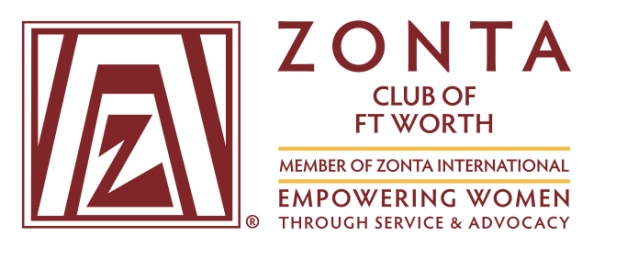 